Klasa VI  TEMATY LEKCJI Z JĘZYKA POLSKIEGOKLASA VI4.05. - 8.05.2020R.Kontakt z nauczycielem – b.alina20@o2.plZadania należy wykonać do 8.05.2020r.Proszę uważnie czytać polecenia i wykonywać wskazane zadania – nie wszystkie. Do nauczyciela przesyłać tylko te, przy których  jest odpowiednia uwaga  napisana pogrubioną czcionką – proszę przesłać na adres n-la.T: Sprawdzian wiadomości – części mowy i zdania.  ( 1)Uwaga!     Około godziny 10.00 na podane adresy prześlę karty ze sprawdzianem. Do 11.00 będzie czas na ich wypełnienie i odesłanie do nauczyciela. Jeśli ktoś nie otrzyma przesyłki – proszę o szybką informację. W razie wątpliwości – proszę o kontakt telefoniczny lub mailowy.T: Części zdania – dopęłnienie i sposoby jego wyrażania.  (1)p.b 277 – 299ćw. cz.2.,s.118-121Skróty części zdania: podmiot - P, orzeczenie – O, przydawka p., okolicznik o., dopełnienie – d.Dopełnienie jest określeniem czasownika.  (skrót d.)Najczęściej wyrażane jest rzeczownikiem, zaimkiem rzeczownym, wyrażeniem przyimkowym i liczebnikiem.Dopełnienie odpowiada na pytania przypadków oprócz mianownika.1. Wykonaj zadanie 1b z podręcznika.2. Podpisz wszystkie części mowy i zdania. Napisz, czym zostały wyrażone.  Utwórz związki wyrazowe i wykonaj wykres zdania.                                                                                              d.                                           d.Nauczyciel    języka    angielskiego    pokazał    nam    wczoraj    ciekawy    album.3. zeszyt ćwiczeń, s.118-9, ćw.1. i 2.T: Dopełnienie bliższe i dalsze.  (1)p.278z.ćw.,120-121Dopełnienie bliższe – po zmianie zdania ze strony czynnej na bierną dopełnienie staje się podmiotem.      P            O          d.                                    P                  O                           d.Adam przeczytał lekturę.                       Lektura została przeczytana przez Adama.Dopełnienie dalsze -nie można go przekształcić na na P przy zmianie ze strony czynnej na bierną.1. z. ćwiczeń, s.120, ćw.1. oraz s,121, ćw. 5 i 6zad. 7, s.121. Proszę wykonać wszystkie czynności:- podpisz części zdania i mowy, utwórz związki wyrazowe,- napisz czym zostały wyrażone,- wykonaj wykres.Zad.7. prześlij na s. nauczyciela. Jest ono podsumowaniem wiadomości na temat znajomości części zdania.T: Związki wyrazowe i szeregi. (1)p. 280Związki wyrazowe w zdaniu mają charakter podrzędny. Oznacza to,że jeden wyraz jest określeniem innego.                                              Cztery   szare   gołębie  spokojnie   siedzą   na    naszym   drzewie.Wybrane przykłady:    p.                                      P                                           O                                 o.cztery      –-----             gołębie                                     siedzą    ------------  na drzewiewyr. podrzędny           wyr. nadrzędny                      wyr. określany      ( wyr.przyim.)    określającywyr. określający          wyr. określany                       wyr. nadrzędny     wyr. podrzędny         określenie                                                                                                 określenieWykonaj zadanie z pozostałymi wyrazami.Szeregi wyrazów – żaden wyraz nie jest określeniem innego – są współrzędne.Adam, Iwona, Marek i Krzyś szli wzdłuż rzeki, pola pszenicy i sadu owocowego.Z podanych zdań wypisz związki wyrazowe i szeregi.Na łące pod lasem zakwitły kaczeńce, stokrotki i rumianek.  Do moich ulubionych kolorów należą: czerwony, niebieski, biały i żółty.Między wyrazami będącymi szeregami zawsze stawiamy przecinki.T: Wyrazy poza związkami w zdaniu. (1)zeszyt ćw., s.1231. Wykonaj zad.1., s.123Są wyrazy, które nie wchodzą w związki z innymi, to:wykrzykniki, wołacze, partykuły, a także wyrazy nawiązujące do zdań poprzednich lub określające stosunek do osoby czy treści wypowiedzenia.Niestety, nie poradziłeś sobie z tym zadaniem. Och, mam już tego dosyć. Chętnie zjem lody i ciasteczka. Ależ to chyba jest niemożliwe.2. Wykonaj zadania 2,s.123, 3,4 i 5, s.124-125.Zapamiętaj – wyrazy poza związkami często wydziela się: przecinkami, myślnikami (pauzami), i nawiasami.T:W królestwie myślących maszyn – literatura fantastycznonaukowa. (1)p.s.302 -3081. Zapoznaj się z tekstem S. Lema Bajka o maszynie cyfrowej, co ze smokiem walczyła.2. Wykonaj zadanie 1.,s.307 i 2.,s.308MATEMATYKA  -  KLASA VIWitam serdecznie. Rozpoczynamy nowy dział.Tematem lekcji jest: „Rozpoznawanie figur przestrzennych”. Przeczytaj uważnie  temat ze strony 213-215 i zapisz go w zeszycie.Obejrzyj uważnie filmy: https://www.youtube.com/watch?v=e-foKblrBmg             https://www.youtube.com/watch?v=TUo3CHkpaS8 Zadania dla utrwalenia tematu ( tych zadań nie przesyłamy).Rozwiąż zadanie z ćwiczeń 1 i 2 ze  stron 103 .Kolejnym tematem jest: „Prostopadłościany i sześciany” Przeczytaj uważnie  temat ze strony 218-219 i zapisz go w zeszycie.Obejrzyj uważnie filmy: https://www.youtube.com/watch?v=5h9CyxzieDk			              https://www.youtube.com/watch?v=QPhLDw3hyxQPole prostopadłościanu: 	https://www.youtube.com/watch?v=TDaAt1_hc6cPole sześcianu:		 https://www.youtube.com/watch?v=STSkptNE4GYZadanie 1 z ćwiczeń strona 105 jest na utrwalenie tematu (tego zadania nie przesyłamy).Uwaga zadania 2 i 3 z ćwiczeń str. 105  jest na ocenę, te zadania  macie przesłać na e-mail: wojciechhoffmann2020@wp.pl    do 8.05.2020r.Informatyka do klasy VI8.05.2020 r.Temat: Programujemy w Logomocji – zadania. Podr. str. 96-98, przepisz do zeszytu Warto zapamiętać str. 98Wykonane zadania proszę przesłać na niżej podany adres mailowy.E-mail: alinalapaj@poczta.onet.plKl. VIGeografia „Zróżnicowanie przyrodnicze i gospodarcze Rosji”Obejrzyj filmy https://www.youtube.com/watch?v=DhY1cPs4aOohttps://www.youtube.com/watch?v=yHS0XNXRrbQhttps://www.youtube.com/watch?v=8-iBKE69CYQPrzeczytaj temat w podręczniku. Wykonaj ćwiczenia. Ćwiczenie 3  prześlij mi do dnia 04.05. na maila wieslawa.gomulka@interia.plBiologia„Ptaki – kręgowce zdolne do lotu”Obejrzyj filmhttps://www.youtube.com/watch?v=XDImaFwYBisPrzeczytaj temat w podręczniku. Przepisz do zeszytu  6 pytań zadanych na końcu filmu. Odpowiedź na nie.  Zdjęcie lub skan prześlij mi do dnia 07.05. na maila wieslawa.gomulka@interia.plKLASA VI – RELIGIA – IWONA JAGODZIŃSKASzczęść Boże. Witam was w kolejnym tygodniu nauki.Przed nami dwa tematy. Pierwszy , który przebiegnie śpiewająco  i drugi , zaległy , bo tak naprawdę  tydzień biblijny już za nami , ale nie sposób go ominąć. Zapraszam.4.05.2020 – Nauka piosenki religijnej ,, Wśród tylu dróg ‘’https://view.genial.ly/5ead5509eacf4c0d6716a1cb/interactive-image-piosenka-relig-wsrod-tylu-drog Uwaga ! W tym linku zadanie domowe na ocenę !6.05.2020 – Tydzień biblijny i niedziela powołaniowa.https://view.genial.ly/5ea86489e27df00d8294a807/interactive-image-interactive-imageMój adres : iwonajagodzinska@gmail.comTel. 609-595-623JĘZYK NIEMIECKI – klasa 6Zadania na ten tydzień (04 – 08.05) Witam was drodzy uczniowie!Kolejne 3 lekcje przez nami. Proszę notować wszystkie tematy w zeszycie oraz wszystko to, co zaznaczę,  że jest konieczne.Thema: Und wer hat gewonnen?Mówiliśmy o święcie sportu w szkole, o odbywających się różnych konkurencjach, których zapewne ktoś wygrał, a ktoś przegrał. Jak zrelacjonować wydarzenie pełne emocji. Poznamy zwroty pozwalające zareagować na różne wiadomości.Możemy zareagować w różny sposób: z niedowierzaniem, z zachwytem itd.W podr. na str. 53 macie różne scenki z boiska sportowego. Pojawiają się tam nowe zwroty:(proszę zanotować je w zeszycie)Hast du es gehört? – Słyszałeś o tym?Was denn? – Co takiego?Martin hat im Ballwerfen verloren. – Martin przegrał w rzucie piłką.Und wer hat gewonnen? – A kto wygrał?Das kann ich nicht verstehen. – Nie mogę tego pojąć (zrozumieć).Czasem zdarza nam się być zaskoczonym pewnym obrotem sytuacji. Jak to wyrazić?W podr. na str. 54 macie z kolei dialog dwóch osób rozmawiających o pewnym wydarzeniu w szkole. Znana osoba odwiedziła ich szkołę. Jeden kolega relacjonuje drugiemu, w co ten nie za bardzo wierzy. Jego reakcje mogą być takie: (proszę je również przepisać do zeszytu)Na so was? – Coś takiego?Kaum zu glauben. – Nie do wiary.Du spinnst ja wohl! – Zmyślasz!Unmöglich! – Niemożliwe!Meine Güte! – Boże drogi!Das kann nicht sein! – To niemożliwe!Zad. 1Przećwiczycie użycie tych reakcji językowych w ćw. B4 ( nie podam strony, znajdziecie na pewno w rozdziale 6) Do każdej wypowiedzi dopiszcie jak zareagowalibyście na taką informację.Zad. 2Dotyczy tego samego ćwiczenia B4. Pojawia się tam 6 zdań mówiących o zaistniałych sytuacjach – przepiszcie je do zeszytu i przetłumaczcie na język polski.Wykonane 2 zadania proszę przesłać na adres: eprzestacka2@wp.pl do soboty 09.05Thema: Zur Schule fahre ich mit dem Bus.W tej lekcji poznamy nazwy środków lokomocji. das Verkehrsmittel/ die Verkehrsmittel – środek/ środki lokomocjimeistens – najczęściejW podr. na str. 55 macie krótki tekst o tym, w jaki sposób uczniowie w Niemczech dojeżdżają do szkół. Jest tam też procentowy wykres kołowy, przedstawiający te dane. Jak możemy zanalizowąć te dane. Proszę wypisać do zeszytu nazwy przedstawionych pod tekstem środków lokomocji, wraz z tłumaczeniem (np. das Fahrrad – rower)Oprócz tych w podręczniku mamy jeszcze:das Schiff – statekder Flugzeug – samolotder Hubschrauber – helikopter das Motorrad – motocykldas Taxi – taksówkader Roller – skuter, hulajnogaMożemy też dotrzeć dokądś „zu Fuß” - na pieszo  Tu podaję link do ćwiczenia  wymowy słownictwa: https://www.youtube.com/watch?v=zMAaMpmLqs0 Możecie poćwiczyć sobie zapamiętywanie słownictwa korzystając z ćwiczeń online. Tu podaję linki:https://allgemeinbildung.ch/fach=deu/Fahrzeuge_01a.htm,  tutaj można sprawdzić wykonane zadanie, klikając na „auswerten”, pokaże się wynik procentowy poprawnych odpowiedzi.https://www.liveworksheets.com/search.asp?content=verkehrsmittel, to źródło podawałam już ostatnio, możecie od razu sprawdzić wynik klikając na dole karty „Finish”, a następnie „check my answers” i pojawi się punktacja za waszą pracę.https://learningapps.org/9391993, tutaj macie grę „Memory” ze środkami lokomocji.https://learningapps.org/9461351, tutaj gra „Milionerzy” również w tym temacie.Możecie przesłać mi jakieś zdjęcie z wynikiem waszej pracy Jeśli chodzi o środki lokomocji to wiemy, że jedne są szybsze inne wolniejsze, jedne wygodne, drugie trochę mniej. Jak to wyrazić, czego potrzebujemy?Oczywiście chodzi o stopniowanie przymiotników. Przypomnijmy sobie  na przykładzie zdań porównawczych.Der Fahrrad ist schnell.Das Auto ist schneller als das Fahrrad.Das Flugzeug ist am schnellsten von allen.Inne przykłady:klein – kleiner – am kleinstenlangsam – langsamer – am langsamstenbequem – bequemer – am bequemsten WYJĄTKI:gut – besser – am bestenviel – mehr – am meistengern – lieber – am liebstenZad. 1W ćw. C2 w zeszycie ćwiczeń należy uzupełnić zdania nazwami środków lokomocji, tak aby powstały logiczne i sensowne zdania porównawcze zawierające przymiotniki w różnych stopniach.Wykonane  zadanie proszę przesłać na adres: eprzestacka@wp.pl do soboty 09.05Thema: Womit kann man fahren?Na poprzedniej lekcji poznaliśmy nazwy środków lokomocji. Nauczymy się opowiadać w jaki sposób, przybywacie do szkoły, czy też jak można poruszać się np. po obcym mieście.Jak poprawnie wyrazić to po niemiecku.W podr. na str.55 dowiedzieliście się w jaki sposób dzieci w Niemczech docierają do szkoły.Pojawiają się tam zwroty  np.: Die Schüler fahren mit dem Bus. - Uczniowie jeżdżą autobusem.mit der Straßenbahn – tramwajemmit dem Auto – samochodem itd.Jak zauważycie w zwrotach pojawia się „mit“, co dosłownie oznacza „z”. Zatem Niemcy zabawnie mówią: Jadę z autobusem. „mit” to przyimek, po którym rzeczownik musi być użyty w III przypadku (Dativ).Dlatego w zwrotach pojawia się np.. „mit dem Zug” – bo „Zug“ jest rodzaju męskiego i ma rodzajnik DER, który w III przypadku przyjmuje formę DEM (patrz w zeszycie – tabela odmiany rodzajników) Nie tłumaczymy tych zwrotów jednak dosłownie, bo nie jest to u nas poprawna forma, ale musimy tę niemiecką dziwną formę zapamiętać. Najlepiej zapamiętać całe zwroty związane ze środkami lokomocji.Tutaj możecie sobie to przećwiczyć: https://www.schubert-verlag.de/aufgaben/uebungen_a1/a1_k07_verkehrsmittel.htm Naturalnie ze środkami transportu powiązane są czasowniki:fahren – jechaćfliegen – leciećschwimmen – płynąćPrzypominam czasownik „fahren“ jest czaswonikiem nieregularnym, 2 i 3 os. l. poj. otrzymuje w odmianie przegłos.	ich	fahre			wir	fahren	du	fährst		ihr	fahrt er/ sie/ es	fährt		    sie/ Sie 	fahrenTutaj inne ćwiczenie online razem z odmianą „fahren“:https://www.schubert-verlag.de/aufgaben/uebungen_a1/a1_kap6_verkehrsmittel.htmMożemy zadać pytania odnośnie środków lokomocji jakimi się poruszamy:Wie kommst du zur Schule? – Jak przybywasz do szkoły?Womit fährst du oft? – Czym często jeździsz?Zad. 1Proszę przetłumaczyć poniższe zdania na język niemiecki.Tylko nie wrzucajcie tych zdań do Google, bo mogą wam wyjść głupoty i od razu będę wiedzieć, że nie robiliście samodzielnie.Często do szkoły przychodzę na pieszo.Moi przyjaciele przyjeżdżają rowerami.Czym jedziecie na urlop?Pociąg jest wygodniejszy niż autobus.Szkolny autobus jest niewygodny i jeździ wolno.Wykonane  zadani proszę przesłać na adres: eprzestacka2@wp.pl do soboty 09.05HISTORIA  KL. VI Proszę o zapisanie w zeszycie przedmiotowym tematu:  Epoka Napoleona Bonaparte. Moi drodzy w dalszym ciągu pozostajemy w historii Francji. Na najbliższych zajęciach przybliżymy sobie sylwetkę jednego z największych przywódców przełomu XVIII/ XIX wieku tj. Napoleona Bonaparte. Kochani proszę Was o zapoznanie się z sylwetką Napoleona oraz  przeczytanie tematu  lekcji w podręczniku str. 194 -198 i udzielenie pisemnie w zeszytach przedmiotowych odpowiedzi na zadanie nr 1.,2.,3., str. 198. Wykonane zadania    proszę nie odsyłać w tym tygodniu . W przypadku pytań związanych z wykonaniem zadania proszę o kontakt   na mojego maila renata.burchardt@onet.plPLASTYK A  VI Kochani proszę o wykonanie pracy z masy solnej, temat pracy to „Wazon”. Praca przewidziana jest na dwa tygodnie, więc macie czas.  Do przygotowania masy potrzebować będziecie: -  szklankę soli -  szklankę maki - ½ szklanki wodyMąkę i sól mieszacie razem,  dolewacie wody i ugniatacie do powstania jednolitej masy. Następnie potrzebna będzie butelka plastikowa lub szklana ( po soku lub jakimś napoju)Butelkę oklejacie niezbyt gruba warstwą masy solnej,  następnie możecie uwzględnić jakieś wzorki np. rulon masy solnej owijacie na przygotowaną i oklejona butelkę lub przyklejacie małe kuleczki na całości butelki. Tak oklejone butelki odstawiacie do wyschnięciaGdy masa solna całkowicie wyschnie, farbami pięknie i kolorowo malujecie swoje wazoniki.Życzę powodzenia i milej pracy.  Prace proszę odesłać do mnie,  na   maila renata.burchardt@onet.plMuzyka kl. V ITemat: Witaj majowa jutrzenko – zapis nutowyDrodzy Uczniowie!Proszę  przepisać nuty do zeszytu, podpisać je i nauczyć się grać na flecie. Przypominam, że w utworze znajduje się bemol, który zmienia nam dźwięk h na b.W razie pytań proszę pisać na adres: muzyka.slaowszew@op.plPozdrawiam WasEwelina Mróz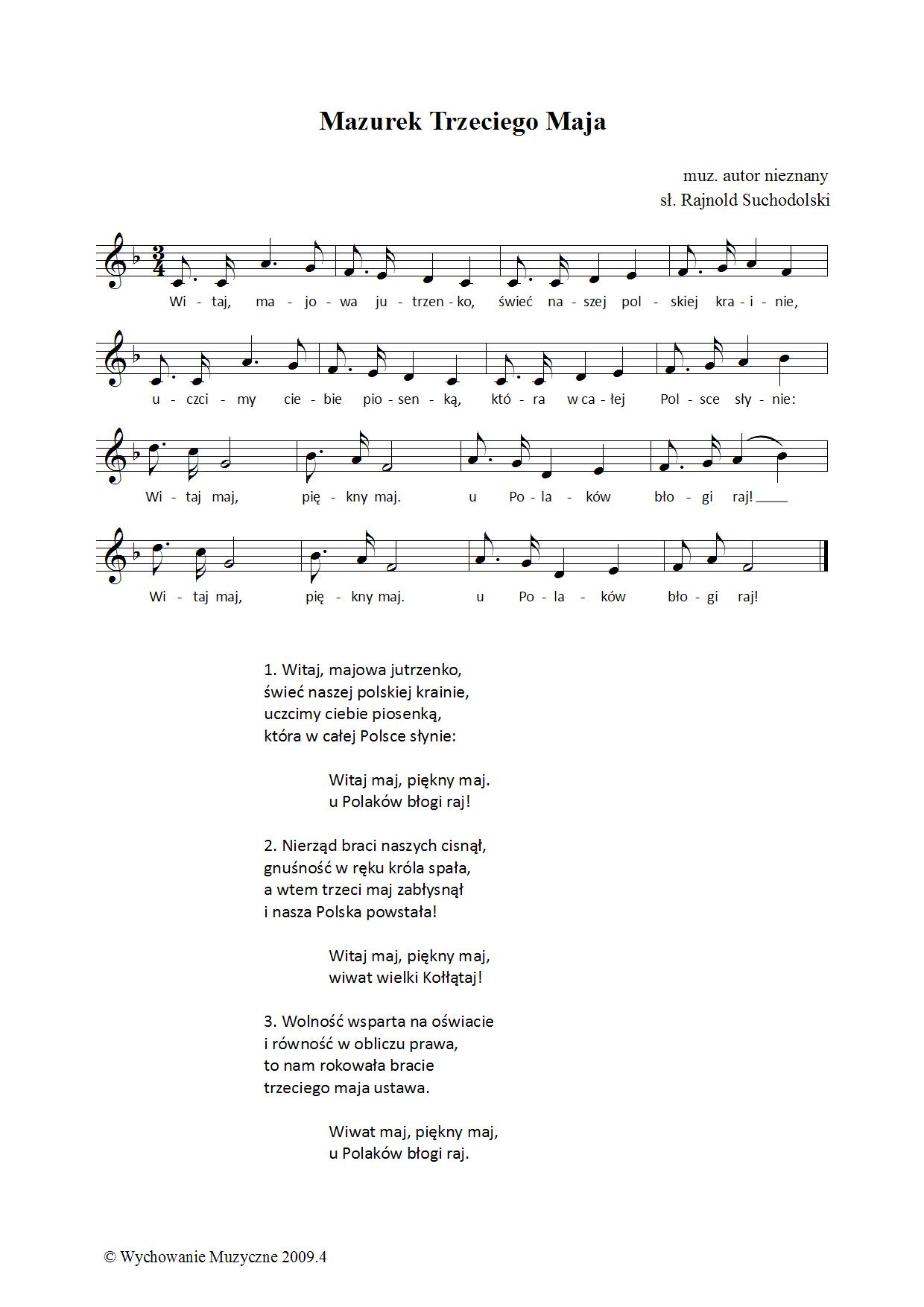 WYCHOWANIE FIZYCZNE KLASA VIDrodzy uczniowie.Dziękuję za sumienne wykonywanie ćwiczeń i codzienną aktywność fizyczną.Cały czas prowadzimy dzienniczki  i na koniec tygodnia wysyłamy je  na pocztę e- mail nauczyciel_w-f@wp.pl Bardzo dziękuje za zdjęcia i krótkie filmiki, które obrazują wasze poczynania. W tym tygodniu 4 tematy do zrealizowania :1. Minikoszykówka -kozłowanie piłki https://ewf.h1.pl/student/?token=pCpOzfDqtmf5RE0DHidDIDgSBrXzdlQz0fWL1WrKFhmhBFByEW2. Minikoszykówka - doskonalenie kozłowania piłki https://ewf.h1.pl/student/?token=JXXNjGkwge1jeaCt5TY6nP1QiRRHQEDfFXW2OtYyPRU6bgxlJV3. Minipiłka siatkowa - odbicie piłki sposobem oburącz górnym https://ewf.h1.pl/student/?token=AJzQ74wW0UNy3WQeyxCgWeJUJYRB3LNBxhh9NQ2ZBHHXW5l6cL4. Minipiłka siatkowa - zagrywka dolna https://ewf.h1.pl/student/?token=Ihm6vAZeUl9k0kvX1fi2yLkTEbCf4HVT6L89bf2caARSUYvNtkPo zrealizowaniu lekcji na platformie z prawej strony  w rubryce (wiadomość dla nauczyciela) w miejsce dane ucznia: wpisujemy swoje imię i nazwisko  a w miejscu na wiadomość: WYKONANE, następnie zaznaczamy WYŚLIJ							życzę powodzenia pozdrawiamTECHNIKA KLASA VIDrodzy uczniowie.Dziękuję za sumienne wykonywanie zadań i prac technicznych. Bardzo proszę o robienie skanów, kopii lub zdjęcie aparatem czy telefonem komórkowym i wysyłanie ich na pocztę e- mail nauczyciel_w-f@wp.pl  Będzie to podstawa do zdobycia oceny.Zadania na ten tydzień Temat: To takie proste! - Sekrety elektroniki.Proszę o wykonanie zadań ze strony 56 - 57UWAGA - w tym tygodniu wykonujemy pierwsze 5 czynności (krok od 1 do 5)Z pomocą przyimka „mit” możemy utworzyć 2 rodzaje pytań np.:Wo+mit - womit? → takie pytanie zadajemy pytając o rzecz np. Womit fährst  du? – (Z)Czym jedziesz?Mit wem? → takie pytanie stawiamy pytając o osobę np. Mit wem fährst du? – Z kim jedziesz?